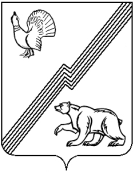 АДМИНИСТРАЦИЯ ГОРОДА ЮГОРСКАХанты-Мансийского автономного округа – Югры ПОСТАНОВЛЕНИЕот  21 декабря 2018 года 									          № 3535О внесении изменений в постановление администрации города Югорска от 14.10.2016 № 2513 «Об утверждении Порядка предоставления денежного поощрения победителям и призерам муниципального этапа всероссийской олимпиады школьников общеобразовательных учреждений города Югорска»В соответствии с Федеральным законом от 29.12.2012 № 273-ФЗ «Об образовании                      в Российской Федерации», приказом Минфина России от 01.07.2013 № 65н «Об утверждении Указаний о порядке применения бюджетной классификации Российской Федерации»:1. Внести в постановление администрации города Югорска от 14.10.2016 № 2513                  «Об утверждении Порядка предоставления денежного поощрения победителям и призерам муниципального этапа всероссийской олимпиады школьников общеобразовательных учреждений города Югорска» следующие изменения:1.1. Заголовок изложить в следующей редакции:«Об утверждении Порядка предоставления премии победителям и призераммуниципального этапа всероссийской олимпиады школьников общеобразовательных организаций города Югорска».1.2. В тексте слово «учреждений» заменить словом «организаций», слова «денежного поощрения» заменить словом «премия» в соответствующих падежах.2. Опубликовать постановление в официальном печатном издании города Югорска                 и разместить на официальном сайте органов местного самоуправления города Югорска.3. Настоящее постановление вступает в силу после его официального опубликования.Глава города Югорска                                                                                                 А.В. Бородкин